2023-2024EDUCATION and TRAINING VOUCHERPROGRAM APPLICATIONThe Education and Training Voucher Program is designed to assist eligible  foster youth with financial assistance for post-secondary education and vocational training.  The completed application form and all required accompanying documentation must be sent via email or mailed to the Department of Children and Families - ETV Program, 600 Washington Street, Boston, MA 02111 or mail to: Youth.Support@mass.gov.  Awards are made based on demonstrated financial need and the availability of funding and are awarded for no more than 5 academic years. Eligibility and Qualifications: Applicants must complete the financial aid process at their college or vocational training school which includes completing the 2023-2024 FAFSA (Free Application for Federal Student Aid – www.fafsa.ed.gov).  A school-issued account statement showing both the billed amount and financial aid awarded must be included with the ETV application.Applicants must be or have been in Department of Children and Families (DCF) custody at least until their 18th birthday, or have been adopted through DCF after attaining the age of 16, or placed in a DCF sponsored Guardianship with a relative after the age of 16 through age 18.Applicants must be enrolled in a post-secondary educational or vocational training program that is FAFSA eligible and be making satisfactory academic progress, as defined by their program.Applicants must be under age 26.Applicants must be US citizens or eligible non-citizens.If re-applicant, most recent transcripts are required.If re-applicant, receipts from prior award are required.Complete application to its entirety, all fields required.Date:   1. Have you ever applied for the ETV grant before?    YES  	 NO                     10. What is your current grade level?	           What is your current enrollment status?  1st year/ freshman                        		 Enrolled Part-time                                	  2nd year/ sophomore                       		 Enrolled Full-time  3rd year/ junior                                                   4th year/ senior                                                 Voc/Technical Program                                 	                              11. Are you currently in the care of the Department of Children and Families? Yes No 13. Do you currently receive services through the Department of Children and Families Adolescent Outreach Program?      Yes  No    If yes, name of Outreach Worker: 14. What will your living situation be when you attend school (check one)? Dorm Independent Living/Transitional Living Program Foster Home Rented Apartment/House (please indicate your individual monthly rent): $ Home of parent/family member (if paying rent- amount charged): $ Other (please explain): 15. Are you in need of housing location assistance in order to attend your educational program or do you need housing location assistance over semester breaks/holidays?       YES (If yes, please email your Social Worker or email youth.support@mass.gov.)       NO16.  Are you eligible for the  Foster Child Grant?*   Yes  No In order to be eligible, you must be a full-time student, have come into DCF custody via a Care and Protection Petition, and have left DCF care at age 18 or signed a Voluntary Placement Agreement at age 18.  The priority filing deadline for the Foster Child Grant is June 16, 2023.17. Are you eligible for the  Foster Child Tuition and Fee Waiver?* Yes  No Students must be attending a  public college or university.  All eligible students must apply for a Massachusetts Foster Child Tuition and Fee Waiver.      If yes, do you currently have a Massachusetts Foster Child Tuition and Fee Waiver? Yes No *Eligibility criteria and applications for these programs can be found online at www.mass.gov/dcf under the Adolescent Services link.18.  Please use the table below to indicate the type of financial assistance that you are requesting through ETV:  Type of assistance requested			   Amount requested19. Do you receive young adult support payments? Yes  No       If yes, are they received via check or direct deposit? Check  Direct Deposit  20. Optional (responses will not impact awards):                                  21. Required Documentation Checklist**Your application must include ALL of the items below before funding can be determined.  Applications that are not complete will not be processed until all documents are received.Completed ETV Application Form, Pages 2-4	Financial Aid Award Letter 			Tuition Bill/Detailed Account History		Signed W-9 Form				Transcript, if re-application			Receipts for prior awards, if re-application	                                To: The Massachusetts Department of Children and Families The information that is to be released under this consent includes:financial aid recordsbilling informationtranscriptsdisciplinary recordsThe information is to be released for the purposes of grant administration, financial, and academic planning.  I understand the information may be released verbally or in the form of copies of written records, as preferred by the requester.  I have the right to inspect any written records released pursuant to this Consent.  I understand I may revoke this Consent prospectively.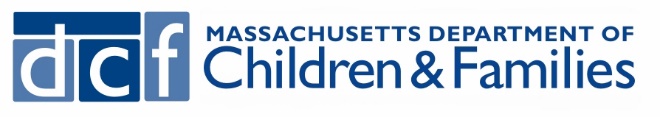               The Commonwealth of Massachusetts                Executive Office of Health and Human Services                Department of Children and FamiliesMAURA T. HEALEYGOVERNOR                  600 Washington Street, 6th Floor, Boston, Massachusetts  02111                                  Tel (617) 748-2000  Fax (617) 748-2156♦KIMBERLEY DRISCOLLLieutenant Governor♦KATHLEEN E. WALSH  SECRETARY♦LINDA S. SPEARSCOMMISIONER2. Name 2. Name 2. Name 2. Name 2. Name 3. Pronouns3. Pronouns3. Pronouns3. Pronouns3. Pronouns4. DOB4. DOB4. DOB4. DOB4. DOB5. Social Security #5. Social Security #5. Social Security #5. Social Security #5. Social Security #5. Social Security #5. Social Security #5. Social Security #5. Social Security #6. Email address:6. Email address:6. Email address:6. Email address:6. Email address:6. Email address:6. Email address:6. Email address:7. Address:7. Address:7. Address:7. Address:7. Address:City:City:City:StateZIPZIP8. Telephone Number:8. Telephone Number:8. Telephone Number:8. Telephone Number:8. Telephone Number:8. Telephone Number:8. Telephone Number:8. Telephone Number:8. Telephone Number:8. Telephone Number:9. Vocational School/College where currently enrolled:9. Vocational School/College where currently enrolled:9. Vocational School/College where currently enrolled:9. Vocational School/College where currently enrolled:9. Vocational School/College where currently enrolled:9. Vocational School/College where currently enrolled:9. Vocational School/College where currently enrolled:9. Vocational School/College where currently enrolled:9. Vocational School/College where currently enrolled:9. Vocational School/College where currently enrolled:9. Vocational School/College where currently enrolled:9. Vocational School/College where currently enrolled:9. Vocational School/College where currently enrolled:9. Vocational School/College where currently enrolled:9. Vocational School/College where currently enrolled:City:City:State:State:State:ZIP:ZIP:Expected date of graduation (month/year)12. Current/Former Area OfficeIf currently involved, name of Social WorkerCash balance owed to school  Educational LoansBooks and Supplies Transportation Technology Racial Identity:Gender Identity:Gender Identity:Ethnic IdentityLGBTQ+: Yes    No LGBTQ+: Yes    No LGBTQ+: Yes    No LGBTQ+: Yes    No Identify as Disabled: Yes  NoIdentify as Disabled: Yes  NoIdentify as Disabled: Yes  No  American Indian/Alaskan Native Ancestry? Yes    No  American Indian/Alaskan Native Ancestry? Yes    No  American Indian/Alaskan Native Ancestry? Yes    No  American Indian/Alaskan Native Ancestry? Yes    No  American Indian/Alaskan Native Ancestry? Yes    No  American Indian/Alaskan Native Ancestry? Yes    No  American Indian/Alaskan Native Ancestry? Yes    No  American Indian/Alaskan Native Ancestry? Yes    No       If Yes, Tribal Affiliation:       If Yes, Tribal Affiliation:       If Yes, Tribal Affiliation:       If Yes, Tribal Affiliation:       If Yes, Tribal Affiliation:                (Name of college or vocational training program)Please provide information from the educational records of:            (Student’s name)              The Commonwealth of Massachusetts                Executive Office of Health and Human Services                Department of Children and FamiliesMAURA T. HEALEYGOVERNOR                  600 Washington Street, 6th Floor, Boston, Massachusetts  02111                                  Tel (617) 748-2000  Fax (617) 748-2156♦KIMBERLEY L. DRISCOLLLieutenant Governor♦MARY A. BECKMAN  SECRETARY♦LINDA S. SPEARSCOMMISIONER     FERPA CONSENT TO RELEASE STUDENT INFORMATION                           To the Administrative Offices of:Name (print):Signature:Student ID Number:Date: